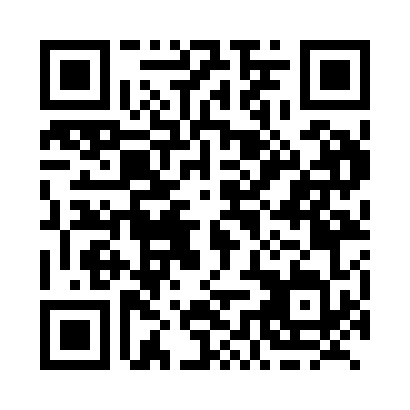 Prayer times for Eastport, Newfoundland and Labrador, CanadaMon 1 Jul 2024 - Wed 31 Jul 2024High Latitude Method: Angle Based RulePrayer Calculation Method: Islamic Society of North AmericaAsar Calculation Method: HanafiPrayer times provided by https://www.salahtimes.comDateDayFajrSunriseDhuhrAsrMaghribIsha1Mon3:085:071:096:399:1111:102Tue3:085:081:096:399:1111:103Wed3:095:081:096:399:1011:104Thu3:095:091:106:389:1011:105Fri3:105:101:106:389:0911:106Sat3:105:111:106:389:0911:097Sun3:115:111:106:389:0811:098Mon3:115:121:106:389:0811:099Tue3:125:131:106:379:0711:0910Wed3:125:141:116:379:0711:0811Thu3:135:151:116:379:0611:0812Fri3:135:161:116:379:0511:0813Sat3:145:171:116:369:0411:0814Sun3:145:181:116:369:0411:0715Mon3:155:191:116:359:0311:0716Tue3:165:201:116:359:0211:0617Wed3:165:211:116:349:0111:0618Thu3:175:221:116:349:0011:0519Fri3:195:241:116:338:5911:0320Sat3:215:251:126:338:5811:0121Sun3:235:261:126:328:5710:5922Mon3:255:271:126:318:5510:5723Tue3:285:281:126:318:5410:5524Wed3:305:301:126:308:5310:5225Thu3:325:311:126:298:5210:5026Fri3:345:321:126:298:5110:4827Sat3:365:331:126:288:4910:4628Sun3:385:351:126:278:4810:4429Mon3:415:361:126:268:4710:4130Tue3:435:371:126:258:4510:3931Wed3:455:391:116:258:4410:37